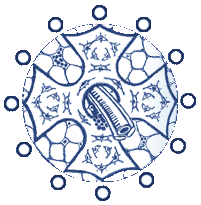 The Association for the Research in Bone Circulation/ OsteonecrosisFebruary 14, 2019Invitation LetterDear       ,We have the pleasure to invite you to participate in the Association Research Circulation Osseous (ARCO), which will take place in Dalian, China from 2-5 May 2019.Travel expenses, accommodation expenses, congress fees and maintenance will be covered by organizer, however, all medical costs in case of illness or hospitalization during your stay in China will be paid by yourself.Necessary information of your person for the embassy:Name:Date of birth:Passport no:Term of visit:Best regards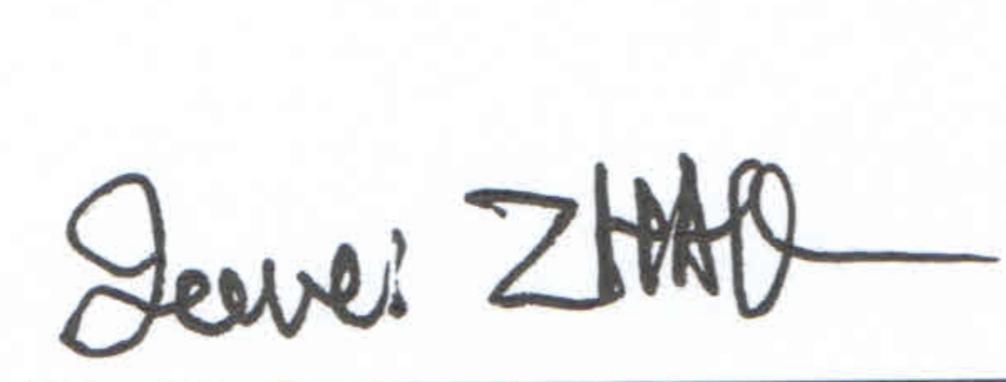 Dewei ZhaoCongress President